Midwest Division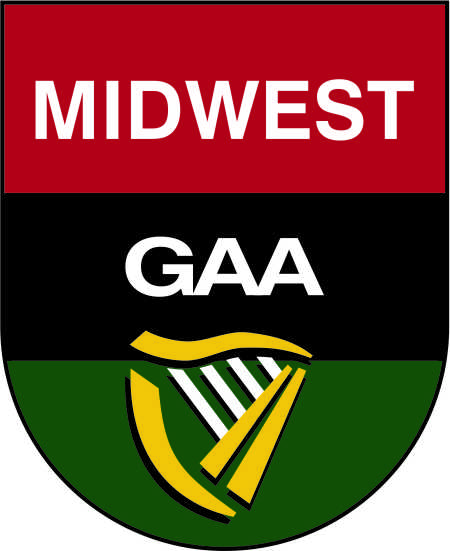 Club Information sheetClub name:		_______________________________________Club address:	_______________________________________						_______________________________________	Club colors:	_______________________________________	Field address:	_______________________________________	_______________________________________Position				Name				Phone			EmailChairman											We have this official GAA emailVice Chairman			Secretary											We have this official GAA emailTreasurerRegistrarPROYouth OfficerOtherOtherProposed CCC MemberAttachment: Jpeg of Club crest